Исследование влияния стимуляторов роста и развития корневой системы совместно с антистрессовыми препаратами на декоратичные растенияНаучно-технический отчетМосква 2012 г.СодержаниеЦель работыОписание экспериментаРезультаты экспериментаРекомендацииЦель работы	В эксперименте оценивалось влияние стимуляторов роста и развития корневой системы растений, а также антистрессовых препаратов на состояние различных декоративных растений после пересадки в открытый грунт в условиях Московской области. Так же моделировалась ситуация имитирующая засушливый период, для дополнительной оценки влияния препаратов. Следует отметить, что обычно продолжительность таких экспериментов, особенно для древовидных растений составляет не менее двух – трех сезонов вегетации. Тем не менее в данном эксперименте уже в течение одного года были достигнуты положительные результаты.Описание экспериментаОбщие сведения:- дата посадки – 31.10.2011.- температура окружающего воздуха  + 8◦С.- место посадки – опытный питомник в Снопово, территория складского комплекса «GRS».- исходное рН почвы – 7,7.- дата дополнительной обработки 20.06.2012Используемые удобрения, препараты:Первичная обработка:«Гумигель» - высокоэффективный кондиционер для почв, имеющий нейтральную кислотность (рН7) и хорошо растворимый в воде. Благодаря высокому содержанию гуминовых кислот и связанных с ними основных элементов питания и полезных почвенных микроорганизмов, позволяет повышать плодородие почв, связывать и разлагать в почве тяжелые металлы и экотоксиканты, формировать густые травостои.«Корневин» - используется для улучшения укоренения и приживаемости растений. Применяется путем опудривания посадочного материала перед высадкой.«Оксикарбам» - регулятор роста растений. Повышает устойчивость растений к стрессовым факторам, в первую очередь к засухе и низким температурам, повышает устойчивость белок- и фотосинтезирующего аппаратов растительной клетки, репродуктивного аппарата растений.«Цитодеф» - регулятор роста растений. Используется на декоративных культурах для увеличения яркости окраски и размеров цветов.«ПАВ ОП 10» - применяется в качестве эмульгирующих поверхностно-активных веществ и для улучшения смачиваемости листа.- удобрение «Осеннее» - тукосмесь с содержанием питательных элементов N – 5%, Р2О5 – 15 %, К2О – 35 %.грунт «Грин Бум Рододендрон», рН = 5,3грунт «Для Ваших любимых растений», рН = 6,4Дополнительная обработка: «Этамон» -  регулятор роста растений. Используется для стимуляции роста корневой системы на овощных и декоративных культурахвода для приготовления растворов препаратов – бутилированная питьеваявода для полива – водопроводная.Схема посадки растений:Методика обработки растений:4.1.) Прикорневая обработка раствором препарата «Гумигель». Вынуть растение из горшка, слегка стряхнуть землю, положить растение на горизонтальную поверхность. Приготовить раствор препарата «Гумигель» (разведением водой в соотношении 1:10). С помощью опрыскивателя обработать корневую систему растения из расчета 10 мл раствора на 1 дм2 (визуально раствор не должен стекать с корневого кома);4.2.) Опудривание препаратом «Корневин».Опудрить корневую систему растения препаратом «Корневин».4.3.) Высадить растение в грунт, используя готовый грунт «Фаско».4.4.) Опрыскивание растения раствором смеси препаратов:Приготовить раствор: на 1 л воды - 120 мг «Оксикарбам», 30 мг «Цитодеф», 200 мг «ПАВ ОП10», перемешать.Опрыскать растение.4.5) Дополнительная обработка препаратом «Этамон»Проводится в период вегетации 5 раз с интервалом в 1 неделю.Опрыскивание растения раствором препарата:Приготовить раствор: на 1 л воды - 10 мг «Этамона», 200 мг ПАВ, перемешать, опрыскать растение до полного смачивания листа.4.6) Создание стрессовой ситуации для растений. В жаркий период прекратить полив растений сроком на 1 календарный месяцКонтрольная группа растений:Высадка растений проводится без обработки, используется грунт «Фаско» и вносится в посадочную яму удобрение «Осеннее» из расчета 20 г для «Туи западной Барабандт», 10 г для остальных растений.Дополнительная обработка в вегетационный период отсутствует.Создание стрессовой ситуации  - аналогично экспериментальной группе.РЕЗУЛЬТАТЫ ЭКСПЕРИМЕНТА	Поскольку высадка растений в грунт и обработка препаратами корневой системы была произведена поздней осенью, первая визуальная оценка их состояния производилась после перезимовки, а вторая в конце первого вегетационного периода. При этом в конце вегетационного периода визуально производилась оценка состояния корневой системы растений.	Отмечено, что обработанные растения, в первую очередь туя, имели более яркую зеленую окраску, как после перезимовки, так и в течение вегетационного периода. Также размеры растений и их облиствленность в случае роз, рододендрона и бересклета были больше у обработанных растений. 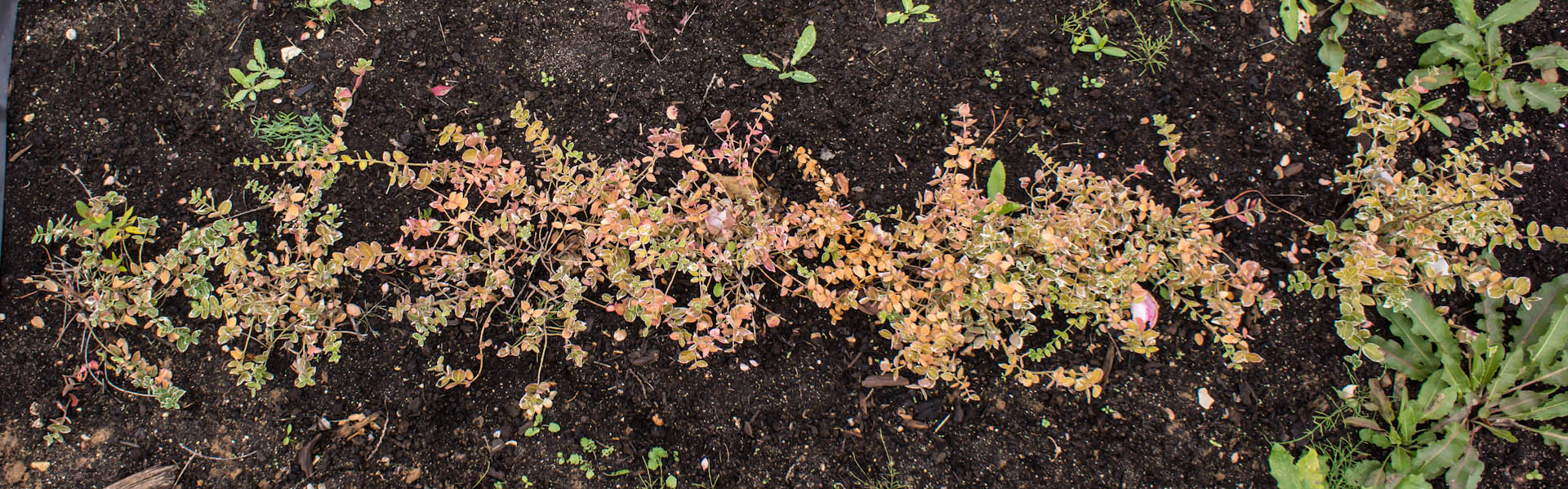 Бересклет обработанный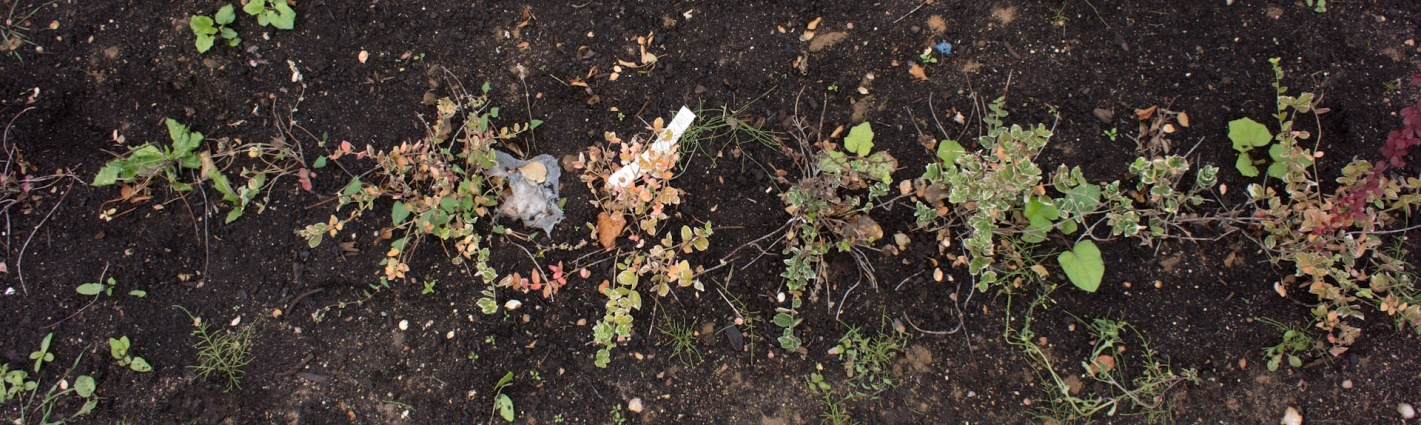 Бересклет не обработанныйВ вариантах с обработкой не отмечено ни одного случая гибели растений. Размеры корневой системы обработанных растений были минимум в полтора раза больше, чем у необработанных, за исключением можжевельника 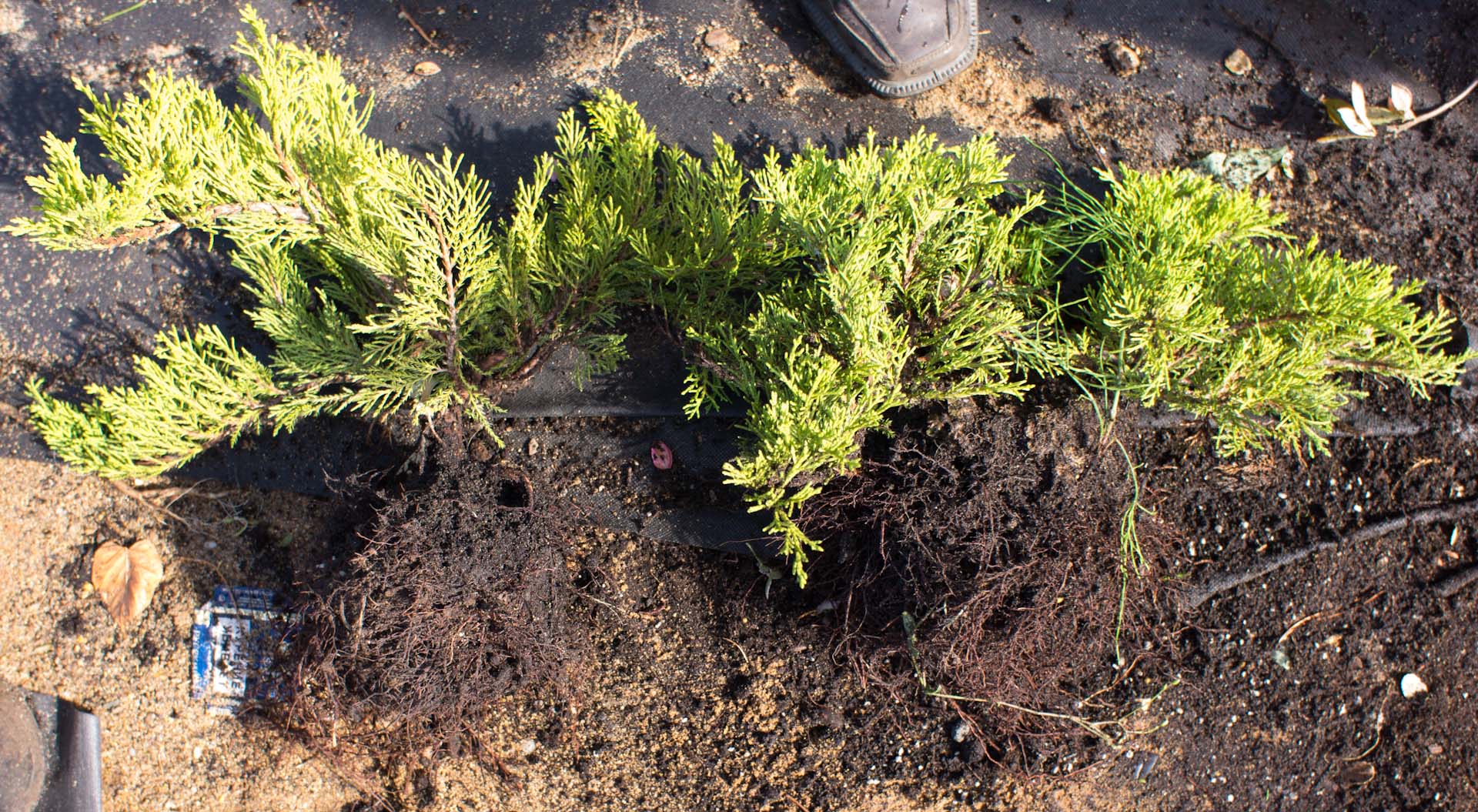 Туя. Обработанное растение справа.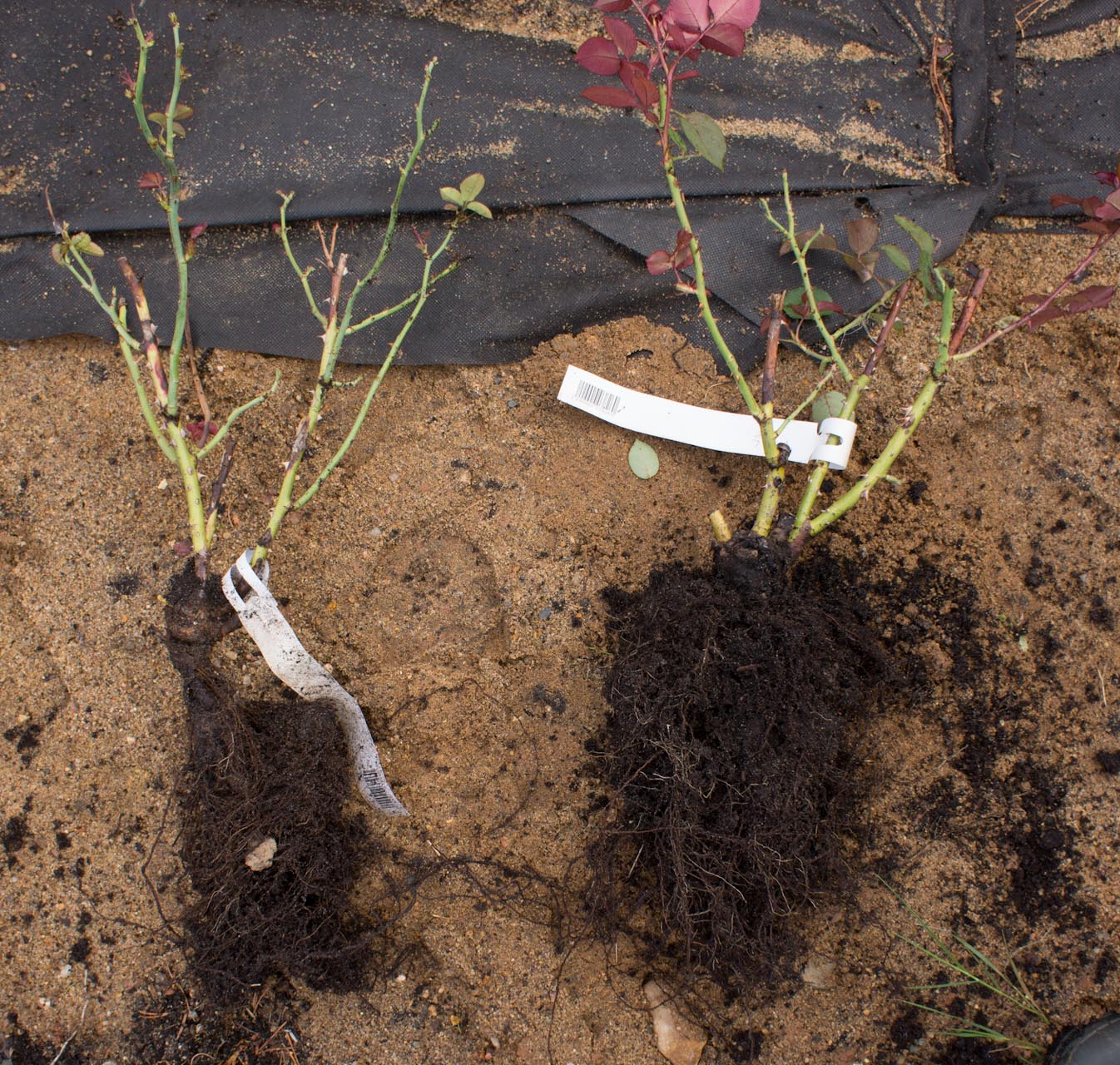 Роза. Обработанное растение справа.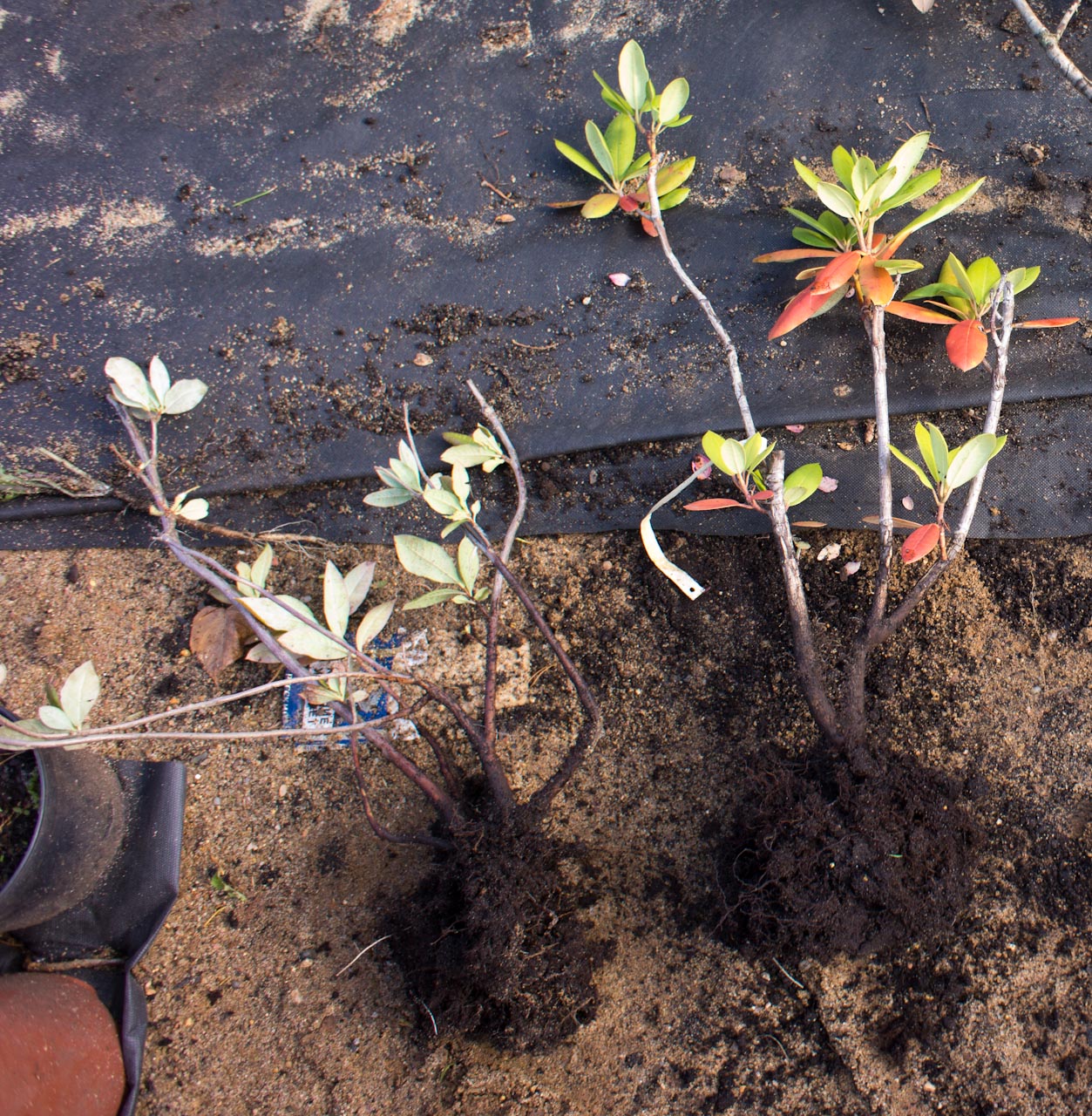 Рододендрон. Обработанное растение справа.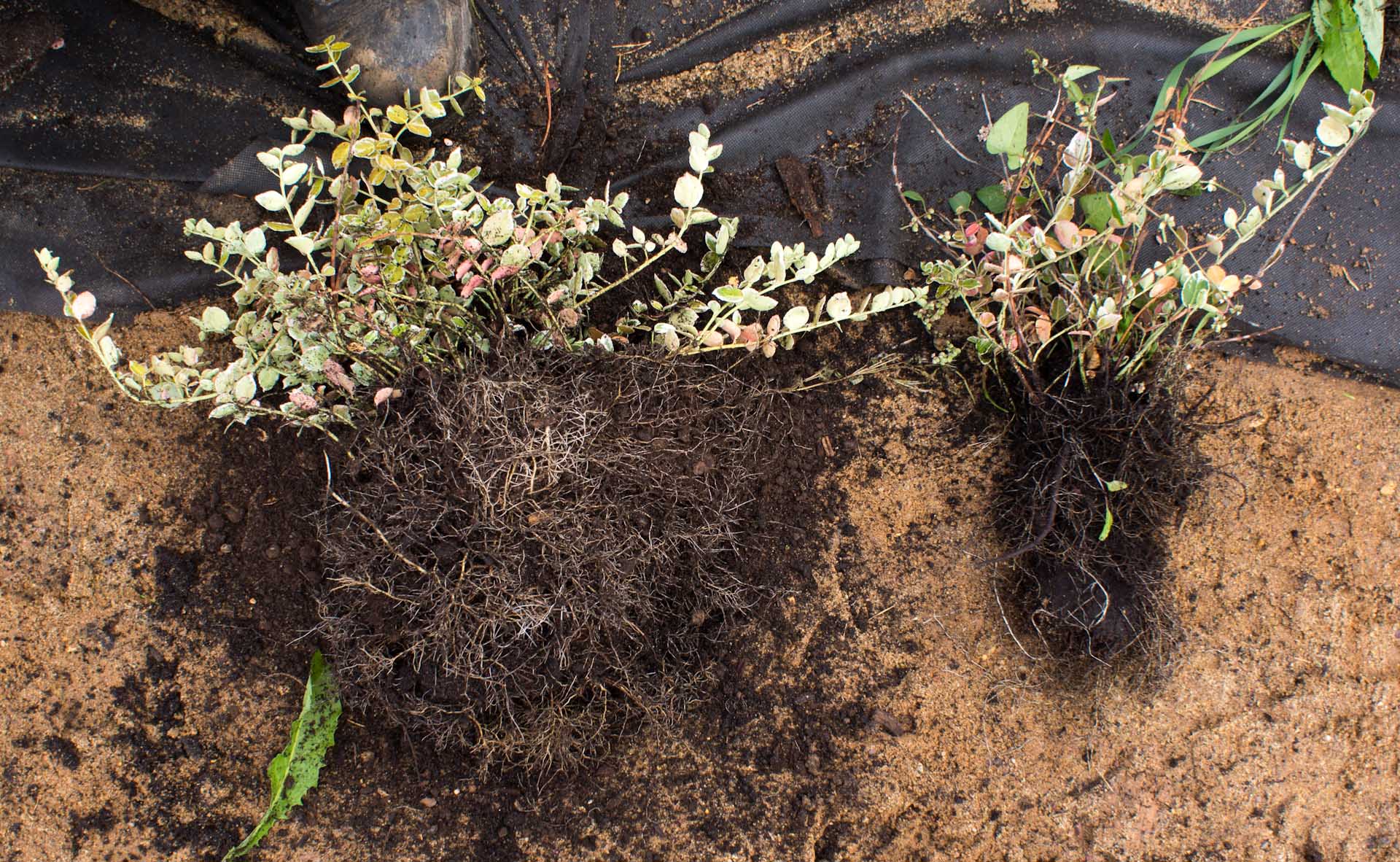 Бересклет. Обработанное растение СЛЕВА. 23.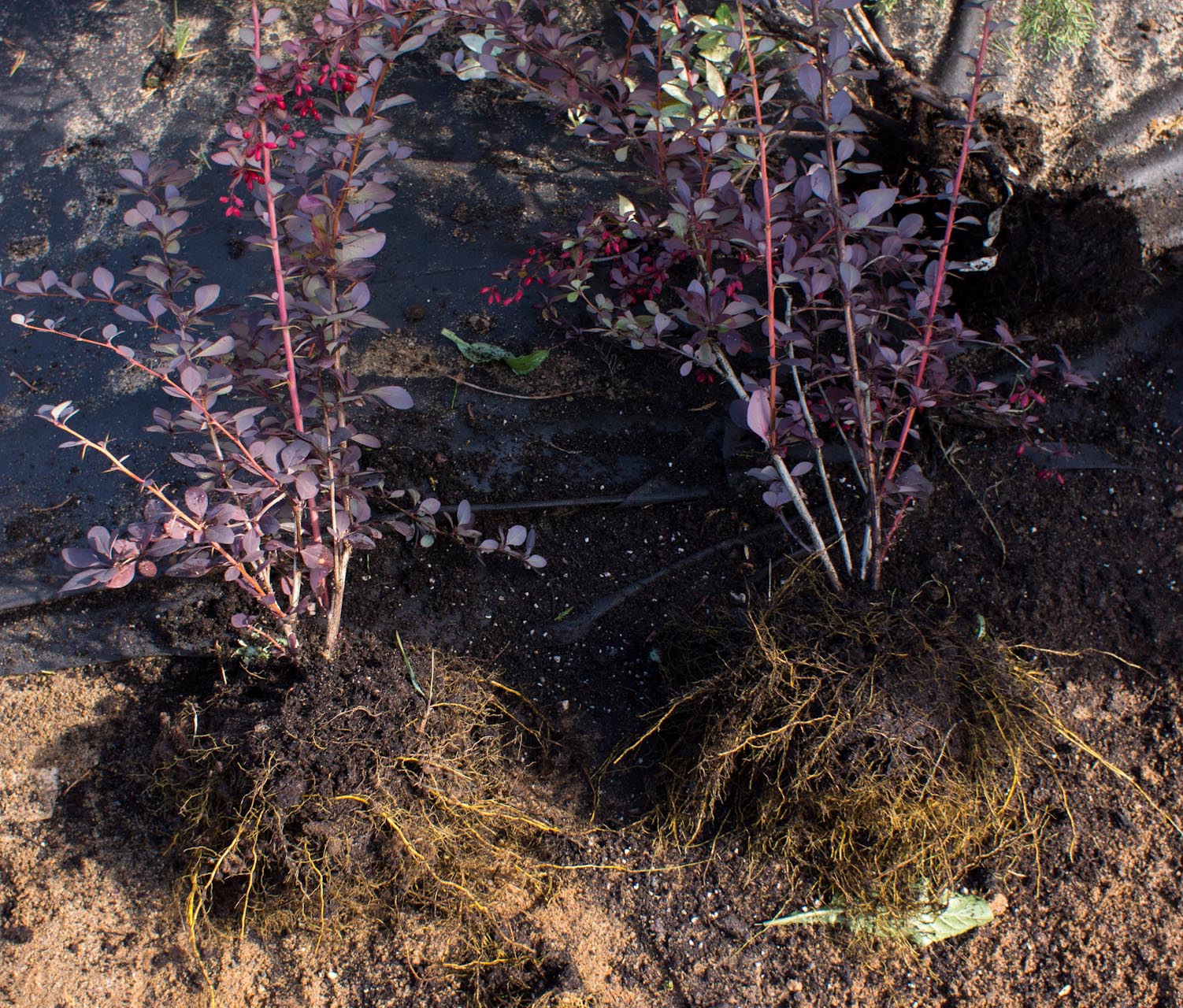 Барабарис. Обработанное растение справа У ели Коники в варианте с обработкой отмечено образование большого количества придаточных корешков.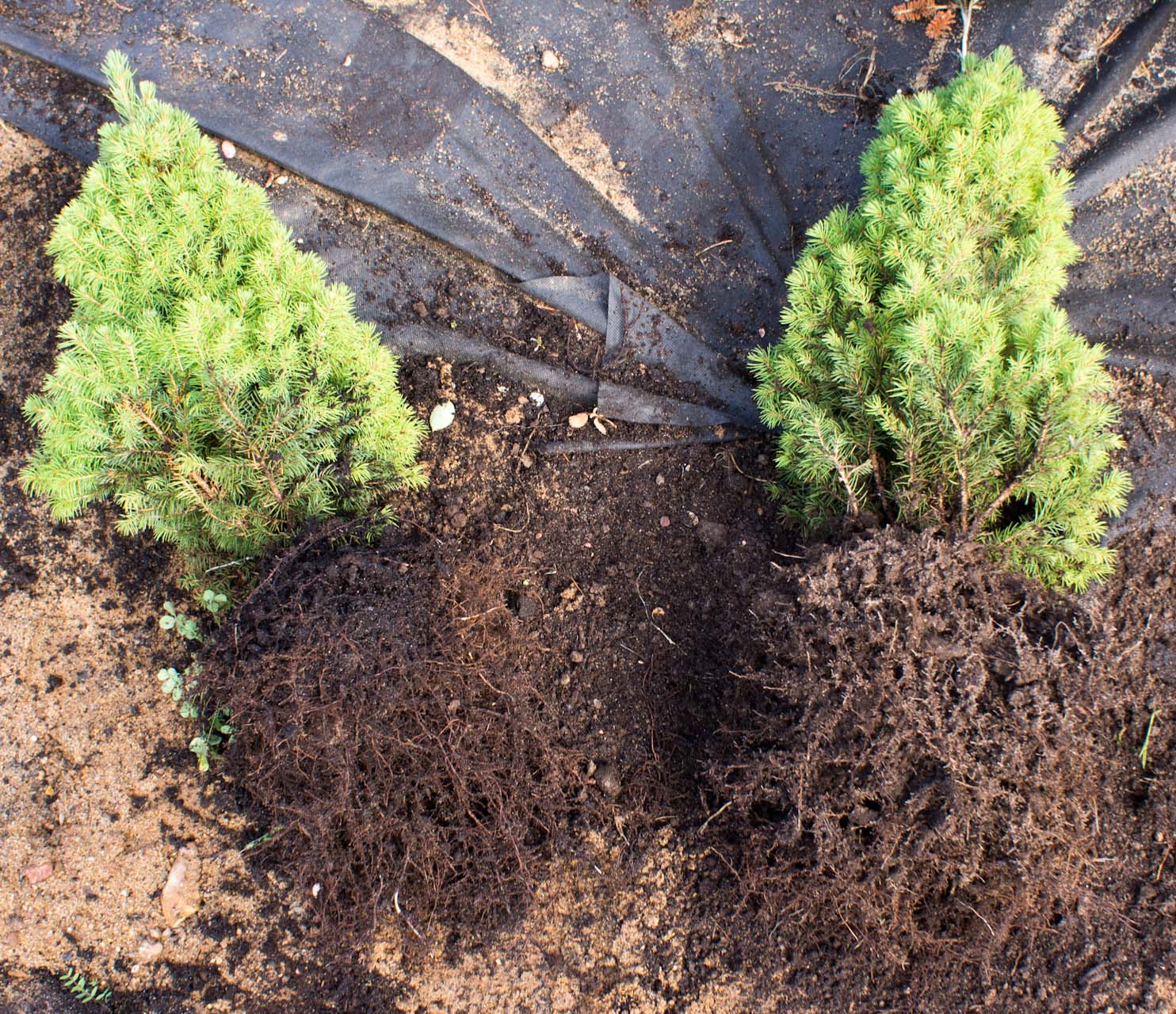 Ель Коника. Обработанное растение справа	Очевидно, что формирование у растений более мощной корневой системы обеспечит в дальнейшем их более успешную приживаемость, более активный рост и устойчивость к различным типам стресса. При более четком подборе доз и сроков обработки растений препаратами, можно получить еще более удачные результаты.РЕКОМЕНДАЦИИ	Целесообразно рекомендовать покупателю сопровождать высадку и дальнейший уход за декоративными растениями применением комплекса препаратов обеспечивающих более активный рост и развитие их корневой системы. В качестве удобной формы продажи таких препаратов могут быть наборы включающие препараты Корневин, Гумигель и Этамон, рекомендации и средства их внесения.ОБЩЕСТВО С ОГРАНИЧЕННОЙОТВЕТСТВЕННОСТЬЮ«ФАСКО»ОБЩЕСТВО С ОГРАНИЧЕННОЙ ОТВЕТСТВЕННОСТЬЮ«АГРОСИНТЕЗ»РАСТЕНИЯ КОНТРОЛЬКол.ДОРОЖКАКол.ОБРАБОТАННЫЕ РАСТЕНИЯТуя западная Барабандт, H 180-2005ДОРОЖКА5Туя западная Барабандт, H 180-200Туя западная Барабандт, H 180-2004ДОРОЖКА4Туя западная Барабандт, H 180-200Рододендрон, h 30-405ДОРОЖКА5Рододендрон, h 30-40Можжевельник, h 30-4010ДОРОЖКА10Можжевельник, h 30-40Ель Конника, h 20-308ДОРОЖКА7Ель Конника, h 20-30Бересклет10ДОРОЖКА10БересклетБарбарис10ДОРОЖКА10БарбарисРоза, с закрытой корневой системой10ДОРОЖКА10Роза с закрытой корневой системой